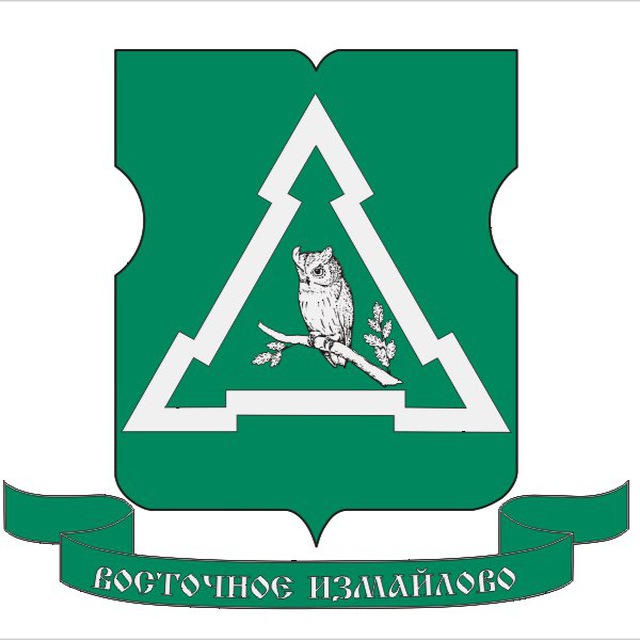 ОТЧЕТглавы управы района Восточное Измайловогорода Москвы Умеренкова Александра Алексеевича«О результатах деятельности управы района Восточное Измайлово города Москвы за 2023 год»Москва, 2024I часть        В соответствии с Законом города Москвы от 11.07.2012 года № 39                    «О наделении органов местного самоуправления муниципальных округов отдельными полномочиями города Москвы» и с постановлением Правительства города Москвы от  года № 474-ПП «О порядке ежегодного заслушивания Советами депутатов муниципального округа отчета главы управы района и информации руководителей городских организаций», сегодня вашему вниманию предлагается отчет «О результатах деятельности управы района Восточное Измайлово в 2023 году».        В прошедшем 2023 мы вместе провели значительную работу по выполнению всех городских, окружных и районных программ.Годовое финансирование.         С целью обеспечения комплексного развития района Восточное Измайлово в 2023 году из бюджета города Москвы было выделено 402,55 млн. рублей, из них:-  71,1 млн. руб. – СУР (средства стимулирования управ районов);- 6,35 млн. рублей – СЭРР (средства социально-экономического развития района);- 325,1 млн. руб. на выполнение государственного задания ГБУ «Жилищник района Восточное Измайлово», из них 1,1 млн. руб. – на разработку проектной документации и устройству безбарьерной среды для инвалидов (пандус), по адресу ул. Нижняя Первомайская, д.33;Благоустройство дворовых территорий.В 2023 году выполнены работы по комплексному благоустройству 7-ми дворовых территорий на сумму 67 650,9 тыс. руб. по адресам:- ул.11-я Парковая, д. 8;- ул.11-я Парковая, д. 10;- ул. Нижняя Первомайская, д. 42;- ул. Нижняя Первомайская, д. 44;- ул. Нижняя Первомайская, д. 46Б;- Измайловский проспект, д. 93, корп. 1;- Измайловский проспект, д. 93, корп. 2	В ходе работ по комплексному благоустройству были выполнены такие виды работ как: - ремонт асфальтобетонного покрытия проезжей части – 9 077 кв.м.;- ремонт асфальтобетонного покрытия тротуаров – 2 891 кв.м;- замена дорожного бортового камня – 1 870 пог.м.;- замена садового бортового камня – 2 994 пог.м.;- устройство резинового покрытия – 1 880 кв.м.;- устройство газона – 21 420 кв.м.; - замена малых архитектурных форм – 147 шт.;- высадка кустарников – 879 шт.Все работы, выполненные в 2023 году, основаны на пожеланиях жителей района и согласованы с депутатами Совета депутатов муниципального округа Восточное Измайлово.Помимо основной программы благоустройства территории района, в соответствии с решением Совета депутатов муниципального округа Восточное Измайлово от 14.03.2023 № 16 (на сумму 1 434,1 тыс. руб.) за счет средств экономии от конкурсного снижения на сумму выполнены работы по организации пешеходных маршрутов:- выполнены работы по устройству пешеходного тротуара, ведущего в Детский сад № 1811 корпус № 12 (ул. 15-я Парковая, д.22), по адресу: ул. 15-я Парковая, д. 24, к. 1;- в рамках антитеррористической безопасности выполнены работы по демонтажу парковки и устройству газона при входе в детский сад № 1811 корпус № 10, по адресу: ул. 15-я Парковая, д. 31;- выполнены работы по устройству пешеходного тротуара и устройству газона, ведущего в детский сад № 1811 корпус № 9, по адресу: ул. Верхняя Первомайская, д. 65, к. 1.Ремонт асфальтобетонного покрытия большими картами.В 2023 году на территории района Восточное Измайлово выполнены работы по ремонту асфальтобетонного покрытия большими картами на 11-ти дворовых территориях на сумму 33 738,9 тыс. руб. по адресам: -ул. Нижняя Первомайская, д. 48/9-ул. Первомайская, д. 109/2;-ул. ул. 13-я Парковая, д. 4;-Измайловский проспект, д. 91, к. 1;-Измайловский проспект, д. 91, к. 2;-Измайловский проспект, д. 91, к. 3;-Измайловский проспект, д. 93, к. 3;-ул. 11-я Парковая, д. 6;-ул. Нижняя Первомайская, д. 45.Общая площадь замены: - асфальтобетонного покрытия – 10 375 кв.м.;- бортового камня – 4 022 пог.м.Благоустройство территории образовательных учреждений.В 2023 году на территории района Восточное Измайлово выполнены работы по благоустройству объектов образования в рамках программы
«Столичное образование» по адресу: Измайловский бульвар д. 52 и Измайловский бульвар д.62, общей площадью 14 029,7 кв.м. Заказчик работ ГБУ «Автомобильные дороги ВАО»на общую сумму 60 043 445,64 руб.ГБОУ Школа № 1811 по адресу: Измайловский бульвар, д. 52.При благоустройстве данного объекта на общей площади 6082,7 кв. м выполнено:- устройство -4 детской площадки (далее - д/п) для разных возрастных групп (1 д/п до 3 лет, 1 д/п до 3-7 лет,1 д/п до 7-12, 1 д/п до 12-16);-устройство 3-х зон (Детская и прогулочная площадка; тренажерная площадка с многофункциональными тренажерами; Контейнерная площадка)- устройство 26-и парковых МАФ (лавочки, скамейки);- устройство 3-х спортивных МАФ;- устройство 13-и детских МАФ;- устройство 2-х контейнерных шкафов- Устройство 6-и урн для раздельного мусора- устройство 3-х парковок для самокатов- устройство 3-х велопарковок- устройство 2-х Информационных стендов- устройство 1-ого Флагштока на бетонной тумбе- устройство 1-го сценического комплекса- устройство асфальтового покрытия проездов – 1451,7 кв.м.;- устройство асфальтового покрытия тротуаров– 246,7 кв.м.;- Устройство спортивно-игровой площадки с синтетическим покрытием - каучук (новое основание)-610,3 кв.м- Устройство детской игровой площадки с синтетическим покрытием - каучук (новое основание)-527,3 кв.м- Устройство газонов партерных и обыкновенных с помощью посева семян теневыносливых газонных трав и внесением плодородного грунта - слоем 10см      (газоны)-2184,1 кв.м- Устройство газонов партерных и обыкновенных с помощью посева семян теневыносливых газонных трав и внесением плодородного грунта - слоем 15см     (цветники)-65,9 кв.м- Устройство гранитного бортового камня БР 100.20.15-334,7 п.м- Устройство гранитного бортового камня БР 100.30.15 с фаской-277, п.м.- Устройство палисада Ринг Jadar H550 х диам.200 мм (серый Jadar)-109,2 п.м.-посадка многолеток (барвинок малый, С3 – 22 м2, ирис, С3- 22 м2, тимьян ползучий, С1-22 м2, хоста гибридная, С3- 22 м2, чистец византийский, С2-22 м2, яснотка белая, С3-24 м2- посадка деревьев (Липа мелколистная-11, Береза обыкновенная-7, Клён остролистный-7, Рябина обыкновенная-6)ГБОУ Школа № 1811 по адресу: Измайловский бульвар 62При благоустройстве данного объекта на общей площади 7947 кв. м выполнено:- устройство - 4 детской площадки (далее - д/п) для разных возрастных групп (1 д/п до 3 лет, 1 д/п до 3-7 лет,1 д/п до 7-12, 1 д/п до 12-16);- устройство 3-х зон (Детская и прогулочная площадка; тренажерная площадка с многофункциональными тренажерами; Контейнерная площадка)- устройство 6-и парковых МАФ (лавочки, скамейки);- устройство17-ти спортивных МАФ;- устройство 9-ти детских МАФ;- устройство 3-х контейнерных шкафов- Устройство 6-и урн для раздельного мусора- устройство 3-х парковок для самокатов- устройство 1-го мобильного автогородка- устройство 3-х велопарковок- устройство 10-и «стендов-заказ» - устройство 2-х Информационных стендов- устройство 1-ого Флагштока на бетонной тумбе- устройство асфальтового покрытия проездов – 519,5 кв.м.;- устройство асфальтового покрытия тротуаров и площадок – 619,5 кв.м.;-устройство асфальтового покрытия тротуаров и площадок, реконструкция тротуаров-605,6 кв.м-устройство мультивозрастной спортивно-игровая зоны и многофункциональной спортивной площадки с синтетическим покрытием (резина)-1126,3 кв.м- устройство прыжковой ямы с засыпкой (песок фракционированный)-13,5 кв.м-Культивация и планировка верхнего слоя почвы с добавлением плодородного грунта-4162,5 кв. м-посадка кустарников (Чубушник венечный (1 шт/п.м) - 30, Жасмин (1 шт/п.м - 30, Лапчатка кустарниковая (1 шт/п.м) в группах-30, Рябинник рябинолистный (1 шт/п.м) в однорядной живой изгороде - 30, - посадка цветников из многолетников, м.кв (Очиток видный (20 шт/кв.-36 кв.м, Лисохвост луговой (20 шт/кв.м.) в группах -36 кв.м, Вероника колосковая (20 шт/кв.м.)- 36 кв.м)-Газон с посевом семян теневыносливых газонных трав (овсянница сорт Audubon), м. кв.-4054 кв.м- устройство 17-ти (5м.) опор наружного освещения;- устройство 4-х (8м.) опор наружного освещенияАкция «Миллион деревьев.В рамках реализации программы «Миллион деревьев» Департаментом природопользования и охраны окружающей среды города Москвы в 2023 году были выполнены работы по высадке зеленых насаждений на 15-ти дворовых территория (45 деревьев):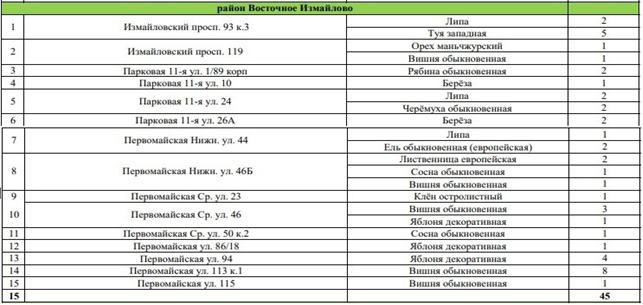 Программа по ремонту подъездов и капитальному ремонту общего имущества МКД.Управой района Восточное Измайлово велись работы по контролю за ходом реализации региональной программы капитального ремонта общего имущества в многоквартирных домах в соответствии с постановлением Правительства Москвы от 29.12.2014 № 832-ПП «О региональной программе капитального ремонта общего имущества в многоквартирных домах на территории города Москвы».В 21-м многоквартирном доме силами подрядных организаций Фонда капитального ремонта многоквартирных домов города Москвы - 5 государственных и 16 коммерческих, выполнены работы по замене 64 инженерных систем, в т.ч.: фасадов - 10, крыш - 9, подъездов, инженерных систем теплоснабжения - 9, горячего водоснабжения - 8, холодного водоснабжения – 9, канализации и водоотведения - 7, электроснабжения - 6, лифтов - 8, а также подвальных помещений - 1.В рамках текущего ремонта подъездов в 2023 году управляющими организациями района выполнены работы по ремонту 37-ми подъездов, в 12-ти МКД. 	- ГБУ – 23 подъезда;	- РЭУ-29 – 4 подъезда;- ТСЖ и ЖСК – 10 подъездов.	Были выполнены следующие виды работ:- отбивка старой штукатурки и оштукатуривание стен;- заделка выбоин и сколов поверхностей;	- расчитска стен от старой краски и покраска;	- покраска потолков;	- ремонт и окраска деревянных оконных рам;	- ремонт и окраска входных групп фасадными красками;	- окраска ковшей и стволов мусоропроводов.Мероприятия по БДД.В 2023 году за счет средств стимулирования управы района Восточное Измайлово, выполнено 2 мероприятия по БДД на общую сумму 2 128 954,00 тыс. рублей:- обустройство нерегулируемого пешеходного перехода по адресу: Измайловский проспект, вл. 91, корп.1;- обустройство парковочного карманов по адресу:13-я Парковая ул., д. 15;С целью улучшения транспортной инфраструктуры района Восточное Измайлово в 2023 году в районе дома по адресу: ул. Верхняя Первомайская,           д. 71А введен в эксплуатацию дополнительный остановочный пункт общественного городского наземного транспорта по маршруту автобуса № 557 с наименованием «13-я Парковая улица, 16».Работа с БРТС.В соответствии с постановлением Правительства Москвы от 23.09.2014   № 569-ПП «О порядке выявления, перемещения, временного хранения и утилизации брошенных, в том числе разукомплектованных, транспортных средств в городе Москве», в 2023 году в районе отработано 46 единиц автотранспортных средств, из них:- 13 автомобилей не соответствовали критериям, по которым возможно идентифицировать транспортное средство как брошенное и разукомплектованное;- 33 автомобиля идентифицированы как брошенные и разукомплектованные транспортные средства;- 5 из них перемещено, либо приведено в порядок владельцами транспортных средств;- 28 перемещено на стоянку временного хранения силами специализированной организации ГБУ «Автомобильные дороги ВАО».Демонтаж объектов самовольного строительства и незаконно размещенных некапитальных объектов.За 2023 год на основании постановления Правительства Москвы от 02.11.2012 № 614-ПП управой района Восточное Измайлово демонтировано 4 объекта, общей площадью 67,6 кв.м.   На основании постановления Правительства Москвы от 11.12.2013   №819-ПП Государственной инспекцией по контролю за использованием объектов недвижимости города Москвы на территории района Восточное Измайлово демонтировано 6 объекта, площадью 1072,05 кв.м.Строительство.В границах территории района Восточное Измайлово в 2023 году велось строительство 3 объектов, строительство которых продолжаются в 2024 году:- храмовый комплекс в честь преподобномученицы Великой княгини Елисаветы Федоровны по адресу:пересечение 15-й Парковой улицы и Сиреневого бульвара. Заказчик – ФХУ РПЦ.  Планируемый срок ввода в эксплуатацию – 2024 год.- многофункциональный общественный центр шаговой доступности (МФОЦШД) «Первомайский» (реконструкция кинотеатра «Первомайский») по адресу: ул. Первомайская, д.93А. Заказчик - ООО «Эдисонэнерго».- Храм Казанской (Песчанской) иконы Божией Матери по адресу:ул. 9-я Парковая, д. 4А. Заказчик – ФХУ РПЦ.  Планируемый срок ввода в эксплуатацию – 2024 год.  В обновленный «Первомайский» жители района будут приходить, чтобы встретиться с друзьями, интересно провести время с семьей, сходить в кинотеатр, позаниматься в спортивной секции, посетить творческие мастерские, отвести детей на занятия в развлекательно-образовательный центр с развивающими программами для разных возрастных групп, а представители старшего поколения смогут посетить занятия по программе «Московское долголетие». На крыше районного центра будет оборудована открытая терраса для отдыха, где будут проводиться творческие мастер-классы, сезонные ярмарки, спортивные и развлекательные мероприятия и кинопоказы в теплое время года. Планируемый срок ввода в эксплуатацию – 2024 год.Реновация.На территории района Восточное Измайлово в 2023 году стартовало переселение жителей по адресам: ул. 16-я Парковая, д.16, корп.2, ул. 16-я Парковая, д.29, корп.1, ул. 16-я Парковая, д.29, корп.2., Сиреневый бульвар, д. 70 в многоквартирный дом-новостройку, построенный в рамках реализации Программы реновации по адресу: ул.16-я Парковая, д.12. В настоящее время переселение находится в завершающей стадии. Жилой дом по программе реновации по адресу: ул. 16-я Парковая, д.12, введен в эксплуатацию в 2023 году. Этажность: 1 корпус – 22 (166 квартир), 2 корпус – 23 (198 квартир), всего вместил в себя 366 кв., 281 – уже заселена.  Заказчик – Московский фонд реновации жилой застройки.     На территории района Восточное Измайлово в рамках программы реновации жилой застройки города Москвы расположены 6 стартовых площадок для строительства жилых домов, 2 из которых были реализованы ранее: - 13-я Парковая ул., вл.16А – реализована в 2021; - 15-я Парковая ул., вл.27, з/у 1 – реализована в 2021; - 16-я Парковая ул., вл.12, стр.1. – реализована в 2023; - Измайловский бульвар, вл.71 – в настоящий момент ведутся работы по строительству нового жилого дома. - 16-я Парковая, вл.29 - Сиреневый бульвар, вл.70    Всего в районе Восточное Измайлово вошли в программу реновации 53 МКД, из них: -  в 1 этап (2020-2024гг.) – 7 МКД; - во 2 этап (2025-2028гг.) – 29 МКД; - в 3 этап (2029-2032гг.) – 17 МКД. Подготовка к сезонной эксплуатации.         Управой района Восточное Измайлово в 2023 году координировалась деятельность управляющих организаций по подготовке жилого фонда района к зимней эксплуатации. В соответствии с согласованным Жилищной инспекцией по Восточному административному округу планом-графиком к эксплуатации в зимний период было подготовлено 243 строения, из них жилых домов - 236, общежитий - 7.	Работы по подготовке к зимней эксплуатации принимались государственной комиссией с участием управы района, управляющих организаций, ресурсоснабжающих организаций, а также представителей Жилищной инспекции. 	В рамках подготовки жилого фонда к эксплуатации в весенне-летний период службами эксплуатации управляющих организаций района за счет средств текущего содержания выполнены мероприятия по ремонту 33 кровель, 49 систем водоотведения, 35 цоколей, 31 входной группы, в т.ч. крылец, козырьков, дверей, промывка фасадов 238 многоквартирных домов, а также иные мероприятия. Приемка выполненных работ осуществлялась представителями управы района Восточное Измайлово, управляющих организаций и Жилищной инспекции.Участие в проведении месячников, субботников.	В 2023 году на озелененной территории Измайловского проспекта был проведен массовый общегородской субботник. В субботнике приняло участие 120 человек, были выполнены работы по приведению территории в надлежащее санитарное состояние. В рамках месячника по благоустройству территории района Восточное Измайлово в 2023 году было задействовано 131 человек и 21 единица уборочной техники. По результату проведенного месячника были выполнены работы:- прогребание газонов (49 га.)- удаление сухостойных зеленых насаждений (11 шт.)- удаление пней (7 шт.)- Ремонт и покраска малых архитектурных форм (1 021 шт.)- Ремонт детский площадок (33 шт.)- Ремонт спортивных площадок (4 ед.)- Ремонт контейнерных площадок (18 шт.)- Промывка фасадов и цоколей (185 стр.)- Ремонт цоколей (41 стр.)- Мытье окон, лестничных клеток подъезда (487 ед.)- Промывка и покраска дорожных знаков и указателей (1 900 шт.) Содержание и уборка территории (уборка снега), контейнерных площадок.	В районе Восточное Измайлово 238 дворовых территорий и 15 объектов дорожного хозяйства.	Все дворовые территории обслуживаются силами ГБУ «Жилищник района Восточное Измайлово.	8 объектов дорожного хозяйства обслуживаются ГБУ «Жилищник района Восточное Измайлово», 5 – ГБУ «Автомобильные дороги ВАО», 2 – ГБУ «Жилищник района Измайлово».	Всего в процессах уборки задействовано 48 единиц техники ГБУ «Жилищник района Восточное Измайлово», 62 водителя и машиниста, 138 дворников и рабочих ручной уборки.	В уборке территории района в зимний период задействовано 37 единиц техники: 7 фронтальных погрузчиков, 3 самосвала, 2 снегопогрузчика, 9 ТУ            (4 - МТЗ, 1 - citycat2020, 1 - МВПК 201.50, 2-ВКМ2020), 1 ротор Беларус 82.1, 5 - ПМ+ПЩ БЕЛАРУС 82.1, 5 ДКМ (КАМАЗ 53605), 2 автоподъемника, 1 компрессор, 1 Илосос, 2 Газели.Очистка кровель.В районе 126 кровель жилых домов, подлежащих очистке от снега и наледи: 54 - стальных, 71 – рулонная, 1 - шиферная.ГБУ «Жилищник района Восточное Измайлово» производит очистку 113 кровель (46 металлических, 66 рулонных, 1 шиферная (ул. 16-я Парковая, д. 2);ООО «РЭУ-29» производит очистку 12 кровель (7 металлических, 5 рулонных);«ТСЖ» Ниж. Первомайская ул., д. 68/7» производит очистку 1 металлической кровли (по договору).Для очистки кровель жилых домов от снега и наледи в районе сформированы 45 бригад (из расчета 3 кровли на каждую бригаду), всего 180 человек (по 4 чел. в бригаде):ООО «РЭУ-29» сформировано 4 бригады из числа сотрудников (16 человек), при снегопадах привлекается подрядная организация; «ТСЖ Ниж. Первомайская ул., д. 68/7» привлекает к очистке кровли 1 бригаду по договору.Бригады укомплектованы в полном объеме страховочными поясами (180шт.), средствами связи (45 комплектов, всего 90 раций по 2 шт. на бригаду), инвентарем для очистки снега (180 лопат, 130 стационарных ограждений). В полном объеме прошли аттестацию и получили допуски к работе на высоте, а также медицинские допуски.Также очистке подлежат 22 кровли нежилых строений различной формы собственности: федеральной, государственной и не государственной. У всех хозяйствующих субъектов имеются договоры на очистку кровли и приказы о назначении ответственных за очистку лиц, налажена оперативная связь с исполнителями.Работа с собственниками помещений в многоквартирных домах.В 2023 году с собственниками помещений в многоквартирных домах было проведено:- 11 общих собраний по вопросам проведения капитального ремонта общего имущества многоквартирных домов;- 3 общих собрания по вопросу установки шлагбаумов на придомовых территориях.В соответствии с Жилищным кодексом Российской Федерации от 29.12.2004 №188-ФЗ и постановлением Правительства Москвы от 21.09.2004 №651-ПП «О домовых комитетах», в целях активизации процесса привлечения граждан к управлению в жилищной сфере были утверждены списки старших по домам района Восточное Измайлово в 2023 году.Выявление квартир, сдаваемых в наем.В районе ведутся работы по выявлению квартир, сдаваемых в наем, в 2023 году в общественные пункты охраны порядка (ОПОП) поступила информация о сдачи в наем 367 квартир. Данная информация передана в ОМВД района Восточное Измайлово г. Москвы для проверки вышеуказанных фактов. 45 нарушений подтвердилось, информация направлена в ФНС, для наложения штрафных санкций за неупрату НДФЛ в размере 40% от суммы неуплаченного налога, 100 случаев в обработке, остальные не нашли официального подтверждения.Ремонт квартир льготников.В 2023 году за счет средств социально-экономического развития района выполнен ремонт 2 квартир ветеранов Великой Отечественной войны на общую сумму 183 274, 18 руб. Были выполнены следующие виды работы: ремонт кухни, санузла, установка металлических решеток на окна и т.д.Так же в 2023 году заменены старые деревянные окна на новые ПВХ в квартире многодетной семьи – семьи участника СВО на общую сумму 143 083,00 руб. Адресная социальная помощь.Одной из главных задач управы района в сфере социальной поддержки населения, является оказание адресной социальной помощи жителям района льготных категорий. В 2023 году материальная помощь оказана 59 заявителям, на общую сумму 900 900,00 руб так же оказана материальная помощь четырем семьям мобилизованных.В 2023 году родственники мобилизованных принимали участие в организованных управой района автобусных экскурсиях в Александровскую слободу (Владимирская область), в Троице-Сергиеву Лавру, «Вечерняя Москва». Чаепития и персональные поздравления Президента.К праздничным и памятным датам в 2023 году для общественных организаций района было организовано 9 чаепитий с вручением памятных подарков.Так же за прошедший год выдано 300 продовольственных наборов к памятным датам (Международному дню освобождения узников фашистских концлагерей, Дню Победы, Дню памяти и скорби, Дню памяти жертв политических репрессий, Дню инвалида).Особое внимание уделяется долгожителям нашего района, 28 долгожителей района в 2023 году получил персональные поздравления Президента РФ В.В. Путина.Праздничные мероприятия для жителей льготной категории.По случаю празднования Нового года и Рождества Христова 600 детей из семей льготных категорий получили сладкие новогодние подарки, 375 детей посетили городские новогодние мероприятия, 6 детей-инвалидов получили поздравления от Деда Мороза на дому. Также в течение года льготным категориям жителей района предоставлено 56 билетов на театрализованные мероприятия.К 1 сентября 12 первоклассников из семей, относящихся к льготным категориям, получили школьные рюкзаки с наполнением из канцелярских товаров.Приспособление для ММГ.В районе Восточное Измайлово на постоянной основе ведутся работы по адаптации жилых помещений и входных групп МКД для нужд инвалидов и маломобильных групп населения. В 2023 году были обследованы 47 входных групп МКД в домах, где проживают инвалиды-колясочники. Входные группы МКД оснащены пандусами, поручнями, проведены работы по понижению бордюров и тротуаров в соответствии с санитарными и техническими требованиями. Праздничное оформление, вывешивание государственных флагов Российской Федерации и флагов города МосквыВ 2023 году к праздничным календарным датам осуществлялось праздничное оформление жилого и нежилого фонда района флагами, производилось оформление витрин, фасадов и выходных групп.Ко Дню Победы и на День города в районе устанавливались две флаговые конструкции, к Новому году в районе были установлены 3 искусственные ели.Культурно-массовые мероприятия.Управой района совместно с досуговыми организациями района регулярно проводятся мероприятия к памятным датам.В 2023 году на территории района Восточное Измайлово было проведено более 250 культурно-массовых мероприятия для жителей района, в которых приняло участие более 12 000 жителей. Самыми массовыми мероприятиями были: концертная программа ко Дню Победы, мероприятие, посвященное празднованию Масленницы и др.На реализацию досуговой, спортивной и социально-воспитательной работы с населением по месту жительства было выделено 2 274 000 руб. На эти средства приобретена сувенирная и цветочная продукция к праздничным датам, организованы и проведены районные мероприятия, чаепития, приобретены и вручены продовольственные наборы, пасхальные куличи, рюкзаки с наполнением для первоклассников, сладкие новогодние подарки.  Так же управой района при участии общественных организаций, досуговых учреждений и учреждений образования в 2023 году продолжена работа по организации патроната над памятниками и мемориальными досками Героям Советского Союза.Досуговая работа с населением по месту жительства.Для организации досуговой работы с населением функционируют два досуговых учреждения: территориальное управление Восточное Измайлово ГБУ «Окружной общественный центр имени Моссовета», Некоммерческое партнерство Центр развития ребенка «Умка».	На базе ТУ Восточное Измайлово ГБУ ООЦ им. Моссовета работают 54 спортивных секций и кружков, 34 из них бесплатные. Всего в кружках и секциях центра занимаются больше 1000 детей, из них 5 человек с ограниченными возможностями. Для них предусмотрены занятия в секции настольного тенниса и секции гимнастики с элементами ЛФК. На базе НП ЦРР «Умка» функционируют 31 кружок и спортивная секция. Всего в кружках и секциях в учреждениях района занимаются 365 человек. Занятия секции каратэ посещает 1 житель района с ограниченными возможностями.В течение года силами НП ЦРР «Умка» и ТУ Восточное Измайлово ГБУ ООЦ им. Моссовета организовано и проведено 93 спортивно-досуговых мероприятия.В 2023 году жители района участвовали в международной просветительской акции «Большой Этнографический диктант». В районе было организовано 8 площадок для участия, общее количество участников акции – 544 человека. Возраст самого юного участника – 11 лет, возраст самого старшего участника – 86 лет. В 2023 году для жителей района, актива общественных организаций, общественных советников главы управы и членов Совета ветеранов было организовано и проведено 3 автобусные экскурсии.Физкультурно-оздоровительная работа.Для организации физкультурно-оздоровительной работы в 2023 году на спортивных площадках и в спортивных залах района работали 12 штатных тренеров на базе ТУ Восточное Измайлово ГБУ «ООЦ имени Моссовета» и НП ЦРР «УМКА», которые обеспечивали работу 14 спортивных секций. Общее количество занимающихся в секциях составило 417. Работа ведется по направлениям как: баскетбол, волейбол, каратэ, киокусинкай, настольный теннис, танцевальный спорт, тяжелая атлетика, фитнес-аэробика, футбол, шахматы. ГБУ активно развивает новое направление деятельности – привлечение жителей района к оздоровительным занятиям в рамках проекта Мэра Москвы «Московское долголетие».Пропаганда здорового образа жизни, информирование жителей о спортивных мероприятиях проводится посредством размещения информации на официальных сайтах и в социальных сетях ТУ Восточное Измайлово ГБУ «ООЦ имени Моссовета», НП ЦРР «Умка», на информационных стендах спортивных площадок.Ежегодно управа района принимает участие в окружном этапе городского смотра-конкурса «Московский двор – спортивный двор».Индустрия отдыха.Для жителей района функционируют 44 объекта спортивной инфраструктуры района: спортивные площадки (в том числе 3 междворовых мини-стадиона), уличные тренажерные площадки (в том числе 3 площадки для занятий WorkOut.С целью развития индустрии зимнего отдыха в районе организовано 5 катков.Объекты торговли, общественного питания и бытового обслуживания.В настоящее время на территории района Восточное Измайлово функционируют 288 предприятий торговли и услуг.За 2023 год на территории района открыто 34 торговых предприятий, 17 предприятий общественного питания, 9 предприятий бытовых услуг, в том числе парикмахерские и студии ногтевого сервиса, а также предприятия, специализирующиеся на ремонте телефонов и планшетов, ремонт спортивного инвентаряСектором потребительского рынка и услуг активно ведется работа по приведению к надлежащему внешнему виду предприятий, соблюдению санитарного состояния прилегающей территории, обеспечению чистоты и порядка. Сотрудниками управы проводится работа по демонтажу незаконно размещенной рекламы. Неоднократно проводились рейды по выявлению• размещения на территории района автотранспортных средств, используемых исключительно или преимущественно для размещения передвижных рекламных конструкций.На постоянной основе специалистами сектора по вопросам торговли и услуг управы района проводится мониторинг территории района, направленный на выявление незаконно размещенного на предприятиях торговли и услуг игрового (лотерейного) оборудования и фактов несанкционированной торговли на территории района Восточное Измайлово с привлечением к данной работе сотрудников ОМВД России.Предприниматели нашего района регулярно принимают участие в общегородской акции «Соберем детей в школу». На ежегодной основе при участии предприятий района Восточное Измайлово организуются благотворительные обеды и чаепития для инвалидов и ветеранов ВОВ, приуроченные к памятным датам. Для инвалидов, ветеранов ВОВ, детей-воспитанников интернатов и малообеспеченных граждан оказываются льготные бытовые услуги по ремонту обуви, мелкому ремонту одежды, изготовлению ключей, а также парикмахерские услуги.В 2023 году два предприятия общественного питания получили награду благодарность Мэра Москвы за вклад в реализацию мероприятий, направленных на содействие в проведении специальной военной операции на территориях Донецкой Народной Республики, Луганской Народной Республики и иных территориях.Приспособление для ММГГ (Объекты торговли).В районе постоянно проводится работа по адаптации объектов торговли и услуг для нужд инвалидов и маломобильных граждан.  Входные группы предприятий оснащаются пандусами и поручнями. За 2023 год проведены работы по данному направлению на 2 объектах.Народная дружина и ОПОП.На территории района Восточное Измайлово расположено б общественных пунктов охраны порядка, сотрудники которых активно взаимодействуют с управой и ОМВД района.Помощь в соблюдении законности и правопорядка на территории района оказывает «Народная дружина» района Восточное Измайлово. За 2023 год организовано 24 рейда патрулировании территории района.Информирование населения о пожарной безопасности.В 2023 году на территории района аварий, катастроф, чрезвычайных ситуаций природного и техногенного характера не было, произошло 16 пожаров.С целью обеспечения противопожарной безопасности и предупреждения. чрезвычайных ситуаций, в 2023 году районными службами проводились мероприятия по информированию населения о необходимости соблюдения требований противопожарной безопасности.Совместно с представителями ГУ МЧС России по г. Москве управляющими организациями осуществляются проверки многоквартирных домов на предмет захламления и перекрытия путей эвакуации, проверка укомплектованности пожарных шкафов.По состоянию на 09.01.2024 г. за ГБУ «Жилищник района Восточное Измайлово» закреплено 19 защитных сооружений гражданской обороны, расположенных в жилом секторе района.В 2023 году силами ГБУ «Жилищник района Восточное Измайлово» выполнены работы по повышению готовности средств коллективной защиты населения в качестве подвальных помещений.II частьОбщественные организации.Управа района Восточное Измайлово тесно взаимодействует с девятью общественными организациями района, общая численность: 3670 человек.В 2023 году общественные организации и объединения района принимали активное участие во встречах руководства района с населением, в заседаниях Совета депутатов муниципального округа, в социально-значимых, патриотических мероприятиях района, округа и города, проводили на базе школ района уроки мужества и встречи поколений, посвященных памятным историческим датам, участвовали в митингах, возложениях цветов к мемориальным доскам Героям Советского Союза.Работа с молодежью призывного и допризывного возраста.В 2023 году была продолжена работа с молодежью призывного и допризывного возраста. За периоды весенней и осенней призывных кампаний 2023 года в районе призвано 90 человек, что составляет 106% от нормы призыва.Для повышения социальной и гражданской активности населения района в области патриотического воспитания населения, в рамках работы с молодежью призывного и допризывного возраста в 2023 году в районе были проведены: турнир по шахматам, посвященный Дню защитника Отечества, турнир по настольному теннису, киберспортивный турнир «FIFA», турниры по мини-футболу, турнир по лазертаг и др.В течение 2023 учебного года в школах района учащимся школ разъясняются нормы действующего законодательства в области воинской обязанности и военной службы.Работа комиссии по делам несовершеннолетних.	В 2023 году проведено 27 заседаний комиссии по делам несовершеннолетних и защите их прав района Восточное Измайлово, в комиссию поступило 92 протоколов об административных правонарушениях, из них: 30 протоколов в отношении несовершеннолетних и 62 протоколов в отношении родителей и иных взрослых лиц. За прошедший 2023 год преступлений, совершенных несовершеннолетними и в отношении несовершеннолетних, не выявлено.На учёте в КДН и 3П, по состоянию на 01.01.2024 года, состоят 10 несовершеннолетних и 10 семей, в которых проживают 15 несовершеннолетних детей, с которыми ведется индивидуально-профилактическая работа.На протяжении 2023 года проводились профилактические мероприятия, направленные на профилактику наркомании среди несовершеннолетних и противодействие незаконному обороту наркотиков.Кроме того, реализуются мероприятия в области культуры, физической культуры и спорта, направленные на организацию досуга подростков, состоящих на учете в КДН и 3П, ГДН ОМВД.В образовательных учреждениях района проводится работа по раннему выявлению учащихся с отклоняющимся от нормы поведением, по выявлению семейного неблагополучия и организация работы с данной категорией детей, а также ведется учет учащихся, не посещающих занятия без уважительной причины, проводится работа по вовлечению несовершеннолетних в кружки и секции дополнительного образования.Работа с обращениями граждан.За период с января по декабрь 2023 года в управу района Восточное Измайлово поступило 2269 письменных обращений, что почти на 240 обращений больше по сравнению с предыдущим годом. Увеличилась в 2 раза регистрация коллективных обращений. На конец 2023 года данные обращения поступили от 48 инициативных групп, что в 2 раза больше по сравнению с 2022 годом.Основными вопросами, с которыми обращались жители в 2023 году, были вопросы по благоустройству территории. Такие обращения составили (38%) от общего количества обращенийВ 2023 году руководством управы еженедельно по понедельникам проводился прием населения. На прием к руководителям управы района обратилось 98 человека в основном по вопросам содержания и эксплуатации жилого фонда, благоустройства, строительства. Объективные пожелания и жалобы были выполнены в установленные сроки.За 2023 год на портал «Наш город» по району Восточное Измайлово поступило 9316 обращений пользователей портала. Около 70% от общего числа поступивших обращений касались содержания и благоустройства дворовых территорий.Проведение встреч главы управы с населением.          В течение 2023 года еженедельно по субботам глава управы совместно с представителями управляющей компании, депутатами, активными жителями провел 50 обходов территории района, по результатам было сформировано и решено 179 обращений. Районные СМИ.На официальном сайте управы района Восточное Измайлово регулярно размещается актуальная информация и новости района и округа. Также на сайте имеется электронная приемная, с помощью которой жители могут направить вопросы и предложения любому структурному подразделению управы.За период с 1 января 2023 года по 31 декабря 2023 года в электронную приемную поступило 165 обращений, ответы на которые были даны в установленный срок.Выборы Мэра Москвы.Выборы Мэра Москвы прошли в период с 8 по 10 сентября.
Жители Москвы по желанию могли проголосовать с помощью дистанционного электронного голосования, на избирательном участке или надомно.На избирательных участках проголосовало 3548 жителей, 14295 воспользовались дистанционным электронным голосованием.По результатам выборов С.С. Собянин получил 70,18% голосов.Взаимодействие с органами МСУ.          В течение 2023 года глава управы района, его заместители и руководители структурных подразделений принимали участие в заседаниях Совета депутатов муниципального округа Восточное Измайлово. Главой управы на заседания Совета депутатов района Восточное Измайлово было вынесено множество вопросов, в том числе: ежеквартальные сводные планы по досуговой и физкультурной работе с детьми по месту жительства, согласование расходования средств по программе социально-экономического развития района, адресный перечень объектов благоустройства дворовых территорий и объектов образования.Взаимодействие с общественными советниками.В 2023 году велась активная работа с общественными советниками главы управы района Восточное Измайлово. Общее количество общественных советников составляет 212 человек.Все общественные советники регулярно учувствуют в городских, окружных и районных мероприятиях. Так же принимают активное участие в подготовке и проведению выборов.На протяжении всего года проводились ежемесячные поздравления общественных советников с днем рождения, управой района были организованы экскурсии и встречи с представителями различных организаций района.Взаимодействие с Молодежной палатой.В районе Восточное Измайлово осуществляет свою деятельность Молодежная палата. В составе МП района 8 членов. В декабре 2023 года прошла ротация членов молодежной палаты, по итогам которой в состав вошли 5 основных членов и 4 резервиста.Идет работа по привлечению активной молодежи района к деятельности в молодежной палате. Ребята из МП активно работали в 2023 году: проводили мастер-классы для ребят из группы раннего развития «Солнышко» и «Гномики».Особое внимание Молодёжная палата района Восточное Измайлово уделяла вопросам экологии: оказывала активное содействие проекту "Добрые крышечки», участвовали в общегородских субботниках.Портал «Активный гражданин.По инициативе Правительства Москвы, для принятия решений по вопросам жизни города, в 2023 году на портале «Активный гражданин» москвичам предлагали высказывать свое мнение по различным вопросам.В декабре 2023 года на портале Активный гражданин прошло голосование за проект благоустройства детской площадки по адресу: ул. 15-я Парковая, д. 24, корп. 2.Жители выбирали игровой комплекс, качели, песочницу, тренажер уличный, которые планировалось установить на территории двора в 2024 году.Все принятые жителями решения будут реализованы управой в соответствии с результатами проведенного на портале голосования.Заключение.Подводя итоги 2023 года и вступив в 2024 год, мы должны в полной мере осознавать всю важность и востребованность ежедневной работы каждого из нас, а приобретенный опыт и знания использовать для реализации дальнейшего социального - экономического развития и процветания нашего района, а самое главное - повышения уровня и качества жизни жителей!Хочу выразить благодарность за совместную плодотворную работу, предложения и замечания по улучшению жизни в районе, большой вклад в реализацию и решение поставленных задач префекту Восточного административного округа Алешину Николаю Владимировичу, главе муниципального округа Восточное Измайлово Большакову Николаю Александровичу и всем депутатам муниципального округа, принимавшим участие в подготовке планов развития района и их реализации.Уверен, что и в дальнейшем мы вместе будем трудиться на благо района.Благодарю за внимание!№ПодрядчикАдресВид работы1ООО "МЕКС"Измайловский просп. 93 к.1замена лифтового оборудования2ООО "МЕКС"Измайловский просп. 93 к.2замена лифтового оборудования3ООО "ИНТЕРВЕСТ"Парковая 11-я ул. 38ремонт внутридомовых инженерных сетей электроснабжения3ООО "ИНТЕРВЕСТ"Парковая 11-я ул. 38ремонт внутридомовых инженерных систем теплоснабжения (стояки)3ООО "ИНТЕРВЕСТ"Парковая 11-я ул. 38ремонт внутридомовых инженерных систем холодного водоснабжения (стояки)3ООО "ИНТЕРВЕСТ"Парковая 11-я ул. 38ремонт крыши3ООО "ИНТЕРВЕСТ"Парковая 11-я ул. 38ремонт фасада4ООО "ИНТЕРВЕСТ"Парковая 13-я ул. 19ремонт внутридомовых инженерных сетей электроснабжения4ООО "ИНТЕРВЕСТ"Парковая 13-я ул. 19ремонт внутридомовых инженерных систем водоотведения (канализации) (выпуски и сборные трубопроводы)4ООО "ИНТЕРВЕСТ"Парковая 13-я ул. 19ремонт внутридомовых инженерных систем водоотведения (канализации) (стояки)4ООО "ИНТЕРВЕСТ"Парковая 13-я ул. 19ремонт внутридомовых инженерных систем горячего водоснабжения (разводящие магистрали)4ООО "ИНТЕРВЕСТ"Парковая 13-я ул. 19ремонт внутридомовых инженерных систем горячего водоснабжения (стояки)4ООО "ИНТЕРВЕСТ"Парковая 13-я ул. 19ремонт внутридомовых инженерных систем теплоснабжения (разводящие магистрали)4ООО "ИНТЕРВЕСТ"Парковая 13-я ул. 19ремонт внутридомовых инженерных систем теплоснабжения (стояки)4ООО "ИНТЕРВЕСТ"Парковая 13-я ул. 19ремонт внутридомовых инженерных систем холодного водоснабжения (разводящие магистрали)4ООО "ИНТЕРВЕСТ"Парковая 13-я ул. 19ремонт внутридомовых инженерных систем холодного водоснабжения (стояки)4ООО "ИНТЕРВЕСТ"Парковая 13-я ул. 19ремонт крыши4ООО "ИНТЕРВЕСТ"Парковая 13-я ул. 19ремонт подвальных помещений, относящихся к общему имуществу собственников помещений4ООО "ИНТЕРВЕСТ"Парковая 13-я ул. 19ремонт подъездов, направленный на восстановление их надлежащего состояния и проводимый при выполнении иных работ4ООО "ИНТЕРВЕСТ"Парковая 13-я ул. 19ремонт фасада5АО «СМК «СТОЛИЦА»Парковая 15-я ул. 1/123 к.2замена лифтового оборудования6ООО "ИНТЕГРАЦИЯ"Парковая 15-я ул. 23ремонт крыши6ООО "ИНТЕГРАЦИЯ"Парковая 15-я ул. 23ремонт фасада7АО "АРПТ"Парковая 15-я ул. 26 к.1замена лифтового оборудования7АО "АРПТ"Парковая 15-я ул. 26 к.1замена лифтового оборудования7АО "АРПТ"Парковая 15-я ул. 26 к.1замена лифтового оборудования7АО "АРПТ"Парковая 15-я ул. 26 к.1замена лифтового оборудования7АО "АРПТ"Парковая 15-я ул. 26 к.1замена лифтового оборудования7АО "АРПТ"Парковая 15-я ул. 26 к.1замена лифтового оборудования8ООО "МЕКС"Парковая 16-я ул. 19 к.1замена лифтового оборудования8ООО "МЕКС"Парковая 16-я ул. 19 к.1замена лифтового оборудования9АО "АРПТ"Парковая 16-я ул. 23замена лифтового оборудования9АО "АРПТ"Парковая 16-я ул. 23замена лифтового оборудования9АО "АРПТ"Парковая 16-я ул. 23замена лифтового оборудования9АО "АРПТ"Парковая 16-я ул. 23замена лифтового оборудования10ГБУ "ЖИЛИЩНИК РАЙОНА ВОСТОЧНОЕ ИЗМАЙЛОВО"Парковая 16-я ул. 2 к.1ремонт внутридомовых инженерных систем горячего водоснабжения (разводящие магистрали)10ГБУ "ЖИЛИЩНИК РАЙОНА ВОСТОЧНОЕ ИЗМАЙЛОВО"Парковая 16-я ул. 2 к.1ремонт внутридомовых инженерных систем теплоснабжения (разводящие магистрали)10ГБУ "ЖИЛИЩНИК РАЙОНА ВОСТОЧНОЕ ИЗМАЙЛОВО"Парковая 16-я ул. 2 к.1ремонт внутридомовых инженерных систем холодного водоснабжения (разводящие магистрали)10ГБУ "ЖИЛИЩНИК РАЙОНА ВОСТОЧНОЕ ИЗМАЙЛОВО"Парковая 16-я ул. 2 к.1ремонт крыши11АО "АРПТ"Парковая 9-я ул. 18замена лифтового оборудования12ГБУ "ЖИЛИЩНИК РАЙОНА КОСИНО-УХТОМСКИЙ"Парковая 9-я ул. 6 к.1ремонт фасада13ООО "ИНТЕРВЕСТ"Первомайская Верхн. ул. 63 к.2ремонт крыши13ООО "ИНТЕРВЕСТ"Первомайская Верхн. ул. 63 к.2ремонт фасада14ООО "УК НОЯБРЬ"Первомайская Верхн. ул. 65 к.1ремонт внутридомовых инженерных сетей электроснабжения15ООО "ИНТЕРВЕСТ"Первомайская Верхн. ул. 71 к.1ремонт внутридомовых инженерных сетей электроснабжения15ООО "ИНТЕРВЕСТ"Первомайская Верхн. ул. 71 к.1ремонт крыши15ООО "ИНТЕРВЕСТ"Первомайская Верхн. ул. 71 к.1ремонт фасада16ГБУ "ЖИЛИЩНИК РАЙОНА КОСИНО-УХТОМСКИЙ"Первомайская Ср. ул. 27ремонт внутридомовых инженерных систем теплоснабжения (разводящие магистрали)16ГБУ "ЖИЛИЩНИК РАЙОНА КОСИНО-УХТОМСКИЙ"Первомайская Ср. ул. 27ремонт крыши16ГБУ "ЖИЛИЩНИК РАЙОНА КОСИНО-УХТОМСКИЙ"Первомайская Ср. ул. 27ремонт фасада17АО "АРПТ"Первомайская Ср. ул. 33замена лифтового оборудования18ГБУ "ЖИЛИЩНИК РАЙОНА ВОСТОЧНОЕ ИЗМАЙЛОВО"Первомайская Ср. ул. 48 к.2ремонт внутридомовых инженерных сетей электроснабжения18ГБУ "ЖИЛИЩНИК РАЙОНА ВОСТОЧНОЕ ИЗМАЙЛОВО"Первомайская Ср. ул. 48 к.2ремонт фасада19ООО "ИНТЕРВЕСТ"Сиреневый бульв. 36ремонт внутридомовых инженерных сетей электроснабжения19ООО "ИНТЕРВЕСТ"Сиреневый бульв. 36ремонт крыши19ООО "ИНТЕРВЕСТ"Сиреневый бульв. 36ремонт фасада20ООО "ИНТЕРВЕСТ"Сиреневый бульв. 46/35 к.4ремонт внутридомовых инженерных систем горячего водоснабжения (разводящие магистрали)20ООО "ИНТЕРВЕСТ"Сиреневый бульв. 46/35 к.4ремонт внутридомовых инженерных систем теплоснабжения (разводящие магистрали)20ООО "ИНТЕРВЕСТ"Сиреневый бульв. 46/35 к.4ремонт внутридомовых инженерных систем холодного водоснабжения (разводящие магистрали)20ООО "ИНТЕРВЕСТ"Сиреневый бульв. 46/35 к.4ремонт крыши20ООО "ИНТЕРВЕСТ"Сиреневый бульв. 46/35 к.4ремонт фасада21ГБУ "ЖИЛИЩНИК РАЙОНА КОСИНО-УХТОМСКИЙ"Сиреневый бульв. 50ремонт внутридомовых инженерных систем горячего водоснабжения (разводящие магистрали)21ГБУ "ЖИЛИЩНИК РАЙОНА КОСИНО-УХТОМСКИЙ"Сиреневый бульв. 50ремонт внутридомовых инженерных систем горячего водоснабжения (стояки)21ГБУ "ЖИЛИЩНИК РАЙОНА КОСИНО-УХТОМСКИЙ"Сиреневый бульв. 50ремонт внутридомовых инженерных систем теплоснабжения (разводящие магистрали)21ГБУ "ЖИЛИЩНИК РАЙОНА КОСИНО-УХТОМСКИЙ"Сиреневый бульв. 50ремонт внутридомовых инженерных систем холодного водоснабжения (разводящие магистрали)21ГБУ "ЖИЛИЩНИК РАЙОНА КОСИНО-УХТОМСКИЙ"Сиреневый бульв. 50ремонт внутридомовых инженерных систем холодного водоснабжения (стояки)